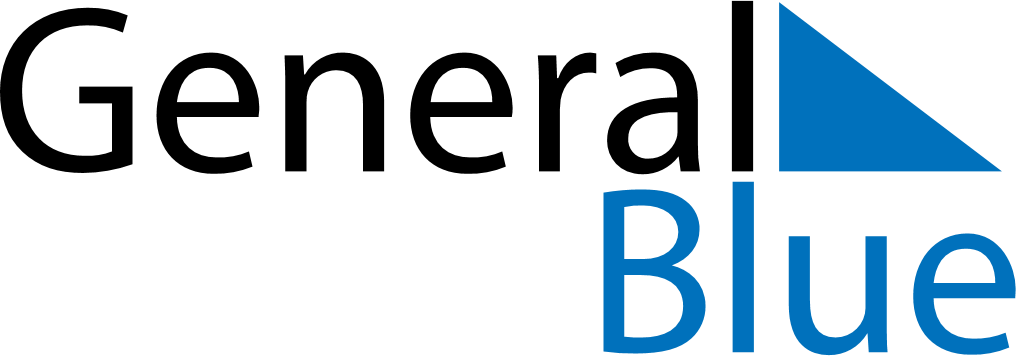 June 2024June 2024June 2024June 2024June 2024June 2024June 2024Konnevesi, Central Finland, FinlandKonnevesi, Central Finland, FinlandKonnevesi, Central Finland, FinlandKonnevesi, Central Finland, FinlandKonnevesi, Central Finland, FinlandKonnevesi, Central Finland, FinlandKonnevesi, Central Finland, FinlandSundayMondayMondayTuesdayWednesdayThursdayFridaySaturday1Sunrise: 3:33 AMSunset: 10:52 PMDaylight: 19 hours and 18 minutes.23345678Sunrise: 3:31 AMSunset: 10:54 PMDaylight: 19 hours and 23 minutes.Sunrise: 3:29 AMSunset: 10:56 PMDaylight: 19 hours and 27 minutes.Sunrise: 3:29 AMSunset: 10:56 PMDaylight: 19 hours and 27 minutes.Sunrise: 3:27 AMSunset: 10:58 PMDaylight: 19 hours and 30 minutes.Sunrise: 3:25 AMSunset: 11:00 PMDaylight: 19 hours and 34 minutes.Sunrise: 3:24 AMSunset: 11:02 PMDaylight: 19 hours and 38 minutes.Sunrise: 3:22 AMSunset: 11:04 PMDaylight: 19 hours and 41 minutes.Sunrise: 3:21 AMSunset: 11:06 PMDaylight: 19 hours and 44 minutes.910101112131415Sunrise: 3:20 AMSunset: 11:07 PMDaylight: 19 hours and 47 minutes.Sunrise: 3:19 AMSunset: 11:09 PMDaylight: 19 hours and 50 minutes.Sunrise: 3:19 AMSunset: 11:09 PMDaylight: 19 hours and 50 minutes.Sunrise: 3:18 AMSunset: 11:10 PMDaylight: 19 hours and 52 minutes.Sunrise: 3:17 AMSunset: 11:12 PMDaylight: 19 hours and 55 minutes.Sunrise: 3:16 AMSunset: 11:13 PMDaylight: 19 hours and 57 minutes.Sunrise: 3:15 AMSunset: 11:14 PMDaylight: 19 hours and 58 minutes.Sunrise: 3:14 AMSunset: 11:15 PMDaylight: 20 hours and 0 minutes.1617171819202122Sunrise: 3:14 AMSunset: 11:16 PMDaylight: 20 hours and 1 minute.Sunrise: 3:14 AMSunset: 11:17 PMDaylight: 20 hours and 3 minutes.Sunrise: 3:14 AMSunset: 11:17 PMDaylight: 20 hours and 3 minutes.Sunrise: 3:13 AMSunset: 11:17 PMDaylight: 20 hours and 3 minutes.Sunrise: 3:13 AMSunset: 11:18 PMDaylight: 20 hours and 4 minutes.Sunrise: 3:13 AMSunset: 11:18 PMDaylight: 20 hours and 4 minutes.Sunrise: 3:14 AMSunset: 11:19 PMDaylight: 20 hours and 4 minutes.Sunrise: 3:14 AMSunset: 11:19 PMDaylight: 20 hours and 4 minutes.2324242526272829Sunrise: 3:14 AMSunset: 11:19 PMDaylight: 20 hours and 4 minutes.Sunrise: 3:15 AMSunset: 11:19 PMDaylight: 20 hours and 3 minutes.Sunrise: 3:15 AMSunset: 11:19 PMDaylight: 20 hours and 3 minutes.Sunrise: 3:16 AMSunset: 11:18 PMDaylight: 20 hours and 2 minutes.Sunrise: 3:16 AMSunset: 11:18 PMDaylight: 20 hours and 1 minute.Sunrise: 3:17 AMSunset: 11:17 PMDaylight: 20 hours and 0 minutes.Sunrise: 3:18 AMSunset: 11:17 PMDaylight: 19 hours and 58 minutes.Sunrise: 3:19 AMSunset: 11:16 PMDaylight: 19 hours and 56 minutes.30Sunrise: 3:21 AMSunset: 11:15 PMDaylight: 19 hours and 54 minutes.